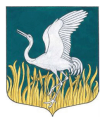 ЛЕНИНГРАДСКАЯ ОБЛАСТЬЛУЖСКИЙ МУНИЦИПАЛЬНЫЙ РАЙОНАДМИНИСТРАЦИЯМШИНСКОГО СЕЛЬСКОГО ПОСЕЛЕНИЯПОСТАНОВЛЕНИЕ от  15 ноября 2021                                                № 284В целях эффективного использования бюджетных средств, направленных на создание условий для устойчивого и сбалансированного социального и экономического развития Мшинского сельского поселения, в соответствии с порядком разработки, реализации и оценки эффективности муниципальных программ Мшинского сельского поселения Лужского муниципального района Ленинградской области, утвержденным постановлением администрации от 26.09.2019 № 294, администрация Мшинского сельского поселения Лужского муниципального района  Ленинградской области ПОСТАНОВЛЯЕТ:	1. Внести в муниципальную программу «Комплексное развитие территории Мшинского сельского поселения» (в редакции от 24.12.2019 № 391, от 12.02.2020 №39 от 02.11.2020 №335) (далее - Программа) (Приложение) следующие изменения:             - Изложить в новой редакции:Паспорт Муниципальной программы: Разделы программы:- «Общая характеристика, основные проблемы и прогноз развития сферы реализации муниципальной программы»; - «Цели и задачи Муниципальной программы»; 1.3. Включить раздел «Приоритеты и цели государственной и муниципальной политики в сфере реализации муниципальной программы»1.4. Исключить следующие разделы:- «Основные ожидаемые конечные результаты эффективности»;- «Сроки и этапы реализации муниципальной программы»;- «Информация о ресурсном обеспечении муниципальной программы»;- «Методика оценки эффективности реализации муниципальной программы»;- «Подпрограммы муниципальной программы».	2. Финансирование мероприятий Муниципальной программы производить в пределах ассигнований, предусмотренных на эти цели в бюджете Мшинского сельского  поселения на соответствующий финансовый год.3. Настоящее постановление  вступает в силу с момента подписания и подлежит размещению на официальном сайте администрации Мшинского  сельского поселения  в сети Интернет http://мшинское.рф/.    4. Контроль за исполнением постановления оставляю за собой.Глава администрацииМшинского сельского поселения                                                                                      О.А. МедведеваРазослано: в прокуратуру, в делоУтверждена  постановлением администрацииМшинского  сельского поселенияот 15.11.2021№ 284(приложение)МУНИЦИПАЛЬНАЯ ПРОГРАММА  «Комплексное развитие территории Мшинского сельского поселения» на 2022 год и плановый период 2023-2024 годы ПАСПОРТмуниципальной программы«Комплексное  развитие территории Мшинского  сельского поселения  на период»I. Общая характеристика, основные проблемы и прогноз развития сферы реализации муниципальной программы1. Общая характеристика Мшинского сельского поселения  Мшинское сельское поселение образовано в соответствии с Федеральным законом от 06.03.2003 г. № 131-ФЗ «Об общих принципах организации местного самоуправления в Российской Федерации», областным законом от 28.09.2004 г. № 65 «Об установлении границ и наделении соответствующим статусом муниципального образования «Лужский район» и муниципальных образований в его составе». Административным центром Мшинского сельского поселения является поселок Мшинская. На территории Мшинского сельского поселения находится 20 населенных пунктов, в т.ч. поселки Мшинская и Красный Маяк.Численность постоянного населения Мшинского сельского поселения на 01.01.2021 г. – 3361 человек.  Демографические показатели.-Число родившихся в  2021 году - 18 человек,	-число умерших в  2021 года –45 человек, Прогнозируемая численность населения Мшинского сельского поселения в 2022 году – 3401 человек. Транспорт, связь, дорожное хозяйствоАвтотранспортная сеть территории поселения  состоит из дорог твердого и   грунтового покрытия. Общая  протяженность  муниципальных  дорог поселения  ., из них с твердым покрытием (щебень и асфальт) - 55,4 км.  Доля  муниципальных   автомобильных     дорог,   соответствующих   по уровню содержания нормативным требованиям составляет  61 %Финансы. За  9 месяцев 2021 год в бюджет   Мшинского сельского поселения поступило доходов  в сумме 30394,47 тыс. рублей, что составляет 17,84% к плану года.   Расходная часть  бюджета муниципального образования Мшинское сельское поселение за  9 месяцев 2021 год исполнена в сумме 24 097,6 тыс. рублей, что составляет 29,23 % к плану года.  За 9 мес. 2021года в  бюджет муниципального образования  налоговых и неналоговых доходов поступило 15 180,65 тыс. рублей (42,78% к годовому плану).  Безвозмездных поступлений в бюджет за 9 мес. 2021 года поступило в сумме 4 500,9  тыс. рублей, что составляет 10,62% к годовому плану. Потребительский комплекс и предпринимательство Основная сеть торговых  предприятий  находится в  садоводствах, расположенных на территории Мшинского сельского поселения   и   крупных населенных пунктах: п. Мшинская ,п. Красный Маяк, д.Пехенец, д.НизовскаяКрупные  предприятия: ООО « Авто-Беркут», ЗАО « Мшинский лесопункт»,  « Мегатех».Труд.По состоянию на 01.01.2021 год на территории  Мшинского сельского поселения зарегистрировано  11 безработных. Для  трудоустройства  неработающих  граждан  заключаются  договора с центром занятости населения  г.Луги на выполнение  работ по благоустройству поселения.Жилищно-коммунальное хозяйствоМногоквартирные дома  в Мшинском сельском поселении   на 01.01.2021г. обслуживают  ООО «Районная управляющая компания» (дер. Пехенец) и ООО « УК «Лужское тепло»» ( п. Мшинская, дер. Б. Дивенка, Б. Ящера, Низовская, п. Красный Маяк)Развитие социальной сферы. На территории  поселения  на 01.01.2021 года  находятся :   детский  сад в пос.Красный Маяк, детское дошкольное учреждение  в д. Пехенец,  МОУ « Мшинская средняя общеобразовательная школа»,  СКЦ д. Пехенец, ФАП  в  п. Мшинская,  д.Пехенец, п.Красный Маяк, Проблемы и Прогноз развития сферы реализации программы.На селе ситуация  сложившаяся в социальной сфере препятствует формированию социально-экономических условий устойчивого развития агропромышленного комплекса.В результате резкого спада сельскохозяйственного производства и ухудшения финансового положения отрасли, изменения организационно-экономического механизма, развития социальной сферы и инженерной инфраструктуры села, произошло снижение доступности для сельского населения образовательных, медицинских, культурных и торгово-бытовых услуг, увеличилось отставание села от города по уровню и условиям жизнедеятельности.Повышение уровня и качества жизни на селе невозможно без комплексного развития сельских территорий. По оценкам специалистов Правительства РФ, в настоящее время уровень благоустройства сельских поселений в 2-3 раза ниже городского уровня. Такая разница в комфортности проживания влияет на миграционные настроения сельского населения, особенно молодёжи, что существенно сужает перспективы воспроизводства трудоресурсного потенциала аграрной отрасли.Для успешного решения стратегических задач по наращиванию экономического потенциала аграрного сектора и реализации Государственной программы развития сельского хозяйства и регулирования рынков сельскохозяйственной продукции, сырья и продовольствия необходимо осуществление мер по повышению уровня и качества жизни на селе, преодолению в сельском хозяйстве дефицита специалистов и квалифицированных рабочих.             Основной целью прогноза социально-экономического развития МО Мшинское сельское поселение является улучшение качества жизни населения.Для обеспечения устойчивого социально-экономического развития сельской территории необходимо усилить муниципальную поддержку социального и инженерного обустройства населенных пунктов, расположенных в сельской местности, развития несельскохозяйственных видов деятельности в сельской местности, расширения рынка труда, развития процессов самоуправления и на этой основе повысить качество и активизацию человеческого потенциала.Без значительной государственной поддержки в современных условиях муниципальные образования, расположенные в сельской местности, не в состоянии эффективно участвовать в социальных реформах и удовлетворении основных жизненных потребностей проживающего на их территории населения.Таким образом, необходимость разработки и реализации программы обусловлена:социально-политической остротой проблемы и ее общепоселенческим  значением;потребностью формирования базовых условий   для расширенного воспроизводства и закрепления на селе трудовых ресурсов, обеспечивающих эффективное решение  задач агропромышленного комплекса;межотраслевым и межведомственным характером проблемы, необходимостью привлечения к ее решению, органов местного самоуправления,  организаций агропромышленного комплекса и общественных объединений сельских жителей;приоритетностью  государственной и муниципальной поддержки развития социальной сферы и инженерной инфраструктуры в сельской местности.II. Приоритеты и цели государственной  и муниципальной политикив сфере реализации муниципальной программыНациональные цели развития Российской Федерации (далее - национальные цели) на период до 2030 года:а) сохранение населения, здоровье и благополучие людей;б) возможности для самореализации и развития талантов;в) комфортная и безопасная среда для жизни;г) достойный, эффективный труд и успешное предпринимательство;д) цифровая трансформация.III. Цель и задачи муниципальной программыЦелью реализации настоящей муниципальной программы является обеспечение комфортной и безопасной среды для жизни Мшинского  сельского поселения. В рамках достижения цели необходимо обеспечить решение следующих задач:Повышение престижности проживания в сельской местности; Повышение уровня и качества жизни сельского населения на основе повышения уровня развития социальной инфраструктуры и инженерного благоустройства населенных пунктов; Создание  комфортных условий  жизнедеятельности в сельском поселении за счет повышения уровня благоустройства; Газификация населенных пунктов в сельском поселении; Обеспечение населения качественной питьевой водой; Повышение качества предоставляемых услуг в сфере культуры, физической культуры для сельских жителей Мшинского сельского поселения; Создание условий для улучшения социально-демографической ситуации в сельской местности; Создание условий для устойчивого и сбалансированного социального и экономического развития Мшинского сельского поселения;  Создание условий для проведения мероприятий  направленных на развитиеи содержание  автомобильных дорог;Создание условий для обеспечения мероприятий, направленных на создание  безопасных условий существования граждан, проживающих на  территории Мшинского сельского поселения;IV.  Подпрограммы муниципальной программыПодпрограмма 1 «Развитие  учреждений культурно-досугового типа, физической культуры и спорта в Мшинском сельском поселении Лужского муниципального района»ПАСПОРТмуниципальной подпрограммы«Развитие  учреждений культурно-досугового типа, физической культуры и спорта в Мшинском сельском поселении Лужского муниципального района»I. Обоснование и характеристика мероприятийПодпрограмма охватывает все основные направления деятельности в сфере культуры и спорта: сохранение библиотечных фондов,  народного художественного творчества, культурно-досуговой  деятельности, создание условий для развития клубных и любительских объединений.Мероприятия программы предусматривают предоставление возможности для самореализации и развития талантов, увеличение доли граждан, систематически занимающихся физической культурой и спортом.В современных  условиях жители   муниципального образования Мшинское  сельское поселение  должны иметь возможность доступа к комплексу  культурных услуг: выставки, концерты, театральные спектакли, книжные новинки, возможность получения информации и качественного дополнительного художественно-эстетического  образования. А так же возможность заниматься физической культурой и спортом.        Реализация муниципальной целевой программы «Развитие  культуры, физической культуры и спорта в Мшинском сельском поселении Лужского муниципального района» будет способствовать дальнейшему формированию духовно-нравственного гражданского общества, улучшения спортивно-массового движения, детско-юношеского спорта, повышению качества уровня жизни населения Мшинского  сельского поселения.Подпрограмма 2. «Развитие благоустройства на территории  Мшинского  сельского поселения Лужского муниципального района»ПАСПОРТмуниципальной подпрограммы«Развитие  благоустройства на территории  Мшинского  сельского поселения Лужского муниципального района»I. Обоснование и характеристика мероприятий          Подпрограмма «Развитие  благоустройства на территории  Мшинского  сельского поселения Лужского муниципального района» предусматривает внедрение механизмов проведения реконструкции, модернизации и комплексного обновления объектов коммунального назначения, благоустройство территории.          Учитывая сложность проблем и необходимость выработки комплексного и системного решения, обеспечивающего кардинальное улучшение качества жизни граждан и повышение эффективности жилищно-коммунального хозяйства, представляется наиболее эффективным решать существующие проблемы в рамках Подпрограммы.       Данная подпрограмма ориентирована на устойчивое развитие Мшинского  сельского поселения, под которым предполагается обеспечение существенного прогресса в развитии экономики, повышение уровня жизни и условий проживания населения, рациональное использование всех видов ресурсов, современные методы организации инженерных систем.                    Подпрограмма 3. «Развитие  транспортной инфраструктуры и содержание автомобильных дорог в Мшинском  сельском поселении Лужского муниципального района» ПАСПОРТмуниципальной подпрограммы«Развитие  транспортной инфраструктуры и содержание автомобильных дорог в Мшинском  сельском поселении Лужского муниципального района»I. Обоснование и характеристика мероприятийДанная подпрограмма разработана в целях решения вопроса проблемы аварийности, связанной с автомобильным транспортом, которая приобрела особую остроту в связи с  несоответствием дорожно-транспортной инфраструктуры потребностям общества в безопасном дорожном движении, крайне низкой дисциплиной участников дорожного движения. Наиболее многочисленной и самой уязвимой группой участников дорожного движения являются пешеходы. Тенденция к ухудшению ситуации во многом объясняется постоянно возрастающей мобильностью населения; уменьшением перевозок общественным транспортом и увеличение перевозок личным автотранспортом; диспропорцией между увеличением количества автомобилей и протяженностью улично-дорожной сети, не рассчитанной на современные транспортные. Предусмотренные мероприятия:3. Безопасность дорожного движенияПодпрограмма 4. «Безопасность Мшинского  сельского поселения Лужского муниципального района»ПАСПОРТмуниципальной подпрограммы«Безопасность Мшинского  сельского поселения Лужского муниципального района»I.Обоснование и характеристика мероприятийРазвитию пожаров до крупных и гибели при этом людей способствует позднее сообщение о пожаре в пожарную охрану и удаленность места пожара от ближайшего подразделения пожарной охраны.           Основными проблемами пожарной безопасности являются:  -низкий уровень защищенности населения, территорий и учреждений социальной сферы от пожаров;  -несвоевременное сообщение о пожаре (загорании) в пожарную охрану.На территории Мшинского  сельского  поселения существуют угрозы чрезвычайных ситуаций природного и техногенного характера.Природные чрезвычайные ситуации могут сложиться в результате опасных природных явлений: сильные ветры, снегопады, засухи, пожары.Для решения проблем жизнеобеспечения пострадавших в крупномасштабных чрезвычайных ситуациях нужны новые решения.Подпрограмма 5 «Развитие части территории Мшинского сельского поселения»ПАСПОРТмуниципальной подпрограммы«Развитие части территории Мшинского сельского поселения»I. Обоснование и характеристика мероприятий       К числу основных проблем развития сельских территорий, на решение которых  направлена реализация подпрограммы, относятся сложная демографическая ситуация,   низкий уровень  благоустройства и обеспеченности инженерной инфраструктурой.        Решение проблемы социального развития села является важной составной частью процесса стабилизации и перехода к устойчивому развитию экономики, повышению благосостояния сельского населения.      В рамках решения поставленных подпрограммой задач предусматривается реализация следующих основных мероприятий:- Реализация областного закона от 28.12.2018 г. № 147-оз «О старостах сельских населенных пунктов Ленинградской области и содействии участию населения в осуществлении местного самоуправления в иных формах на частях территорий муниципальных образований Ленинградской области».- Реализация областного закона Ленинградской области от «15» января 2018 года № 3-оз «О содействии участию населения в осуществлении местного самоуправления в иных формах на территориях административных центров и городских поселков муниципальных образований Ленинградской области».Подпрограмма 6 «Развитие муниципальной службы в администрации Мшинского сельского поселения»ПАСПОРТмуниципальной подпрограммы«Развитие муниципальной службы в администрации Мшинского сельского поселения»I. Обоснование и характеристика мероприятийФедеральным законом от 02.03.2007 № 25-ФЗ «О муниципальной службе в Российской Федерации» установлено, что развитие муниципальной службы обеспечивается муниципальными программами развития муниципальной службы, финансируемыми за счет средств бюджетов муниципальных образований.Аналогичные положения закреплены в Законе Ленинградской области от 11.03.2008 № 14-оз «О правовом регулировании муниципальной службы в Ленинградской области».     В рамках решения поставленных подпрограммой задач предусматривается реализация следующих основных мероприятий:- Обновление нормативно-правовой базы, регулирующей порядок и условия прохождения муниципальной службы в соответствии с действующим законодательством.- Размещение в средствах массовой информации и на официальном сайте администрации Мшинского   сельского поселения Информация информации   о поступлении на муниципальную службу и  прохождении муниципальной службы.- Работает Комиссии по соблюдению требований к служебному поведению муниципальных служащих администрации Мшинского   сельского поселения и урегулированию конфликта интересов. -  Профессиональная подготовка муниципальных служащих. Подпрограмма 7 «Муниципальная поддержка граждан, нуждающихся в улучшении жилищных условий, на приобретение (строительство) жилья»ПАСПОРТмуниципальной подпрограммы«Муниципальная поддержка граждан, нуждающихся в улучшении жилищных условий, на приобретение (строительство) жилья»I. Обоснование и характеристика мероприятий        Жилищная проблема была и остается одной из наиболее сложных проблем на территории Мшинского  сельского поселения.    Создание эффективных механизмов обеспечения жильем граждан  является особенно актуальным. Дополнительную остроту проблеме придают демографический кризис и связанная с ним необходимость стимулирования рождаемости, а также нехватка специалистов.             Жилищные проблемы оказывают негативное воздействие и на другие аспекты социальной сферы, в том числе: здоровье, образование, правонарушения и другое.В последние годы количество граждан (в том числе молодежи), изъявляющих желание получить такую поддержку на строительство (приобретение) жилья с участием собственных средств, в том числе средств ипотечных жилищных кредитов или займов, значительно увеличилось. Муниципальная поддержка молодежи в рамках реализации мероприятий настоящей подпрограммы содействует решению жилищной проблемы молодежи на территории Мшинского сельского поселения,  что создает для молодежи стимул к повышению качества трудовой деятельности, уровня квалификации в целях роста заработной платы, позволяет сформировать экономически активный слой населения, что существенным образом повлияет на улучшение демографической ситуации.         В рамках решения поставленных подпрограммой задач предусматривается реализация следующих основных мероприятий:- Переселение граждан из аварийного жилья;- Реализация  подпрограммы «Жилье для молодежи» Государственной программы Ленинградской области «Обеспечение качественным жильем граждан на территории Ленинградской области»; - Реализация подпрограммы «Поддержка граждан нуждающихся в улучшении жилищных условий на основе принципов ипотечного кредитования  на территории Ленинградской области» Государственной программы Ленинградской области «Обеспечение качественным жильем граждан на территории Ленинградской области»;- Реализация подпрограммы «Обеспечение жильем молодых семей»План
реализации муниципальной программы "Комплексное развитие территории Мшинского сельского поселения"
на период 2022-2024 годыО внесении изменений в постановление от 24.12.2019 № 391 «Об утверждении муниципальной программы «Устойчивое развитие территории Мшинского сельского поселения на 2020 год и плановый  период 2021-2022 годы» (с учетом изменений, внесенных постановлением от 02.11.2020 № 335)Сроки реализации муниципальной программы2022-2024 годы.Ответственный исполнитель муниципальной программыАдминистрация Мшинского   сельского поселенияУчастники муниципальной программыАдминистрация Мшинского  сельского поселенияЦель муниципальной программыКомфортная и безопасная среда для жизниЗадачи муниципальной программыПовышение престижности проживания в сельской местности; Повышение уровня и качества жизни сельского населения на основе повышения уровня развития социальной инфраструктуры и инженерного благоустройства населенных пунктов; Создание  комфортных условий  жизнедеятельности в сельском поселении за счет повышения уровня благоустройства; Газификация населенных пунктов в сельском поселении; Обеспечение населения качественной питьевой водой; Повышение качества предоставляемых услуг в сфере культуры, физической культуры для сельских жителей Мшинского сельского поселения; Создание условий для улучшения социально-демографической ситуации в сельской местности; Создание условий для устойчивого и сбалансированного социального и экономического развития Мшинского сельского поселения;  Создание условий для проведения мероприятий  направленных на развитие и содержание  автомобильных дорог;Создание условий для обеспечения мероприятий, направленных на создание  безопасных условий существования граждан, проживающих на  территории Мшинского сельского поселения;Ожидаемые результаты реализации муниципальной программы- Активизация местного населения в решении вопросов местного значения;- Бесперебойное водоснабжение населения;- Налаживание схемы работы в сфере ликвидации ТБО в населенных пунктах Мшинского сельского поселения;- Обеспечение занятости несовершеннолетних подросток;-Обеспечение профилактики наркомании и токсикомании на территории Мшинского сельского поселения;- Переход на газовую котельную в п.Мшинская;-Повышение качества предоставляемых услуг в сфере культуры для сельских жителей;- Повышение уровня и качества жизни на селе;-Повышение уровня обеспеченности качественной питьевой водой сельских жителей;- Принятие НПА, обеспечивающих ответственность честного сектора по вывозу ТБО с территории деревень;- Создание комфортных условий жизнедеятельности в сельской местности;- Создание резервных источников обеспечения водоснабжением;- Увеличение количества детских площадок;- Увеличение культурно-массовых мероприятий ( кружков, детских праздников, фестивалей и др.);- Увеличение пожарных водоемов, пожарных гидрантов в населенных пунктах поселения;- Улучшение состояния дворовых территорий и проездов к домам;- Улучшение состояния дорог общего пользования на территории поселения;- Устройство спортивных объектов (площадок).Финансовое обеспечение муниципальной программыОбщий объем финансирования  муниципальной программы  за весь период реализации составляет 107 803 033,45 руб.Размер налоговых расходов, направленных на достижение цели муниципальной программыНалоговые расходы не предусмотреныСроки реализации муниципальной подпрограммы2022-2024 годы.Ответственный исполнитель муниципальной подпрограммыАдминистрация Мшинского   сельского поселенияУчастники муниципальной подпрограммыАдминистрация Мшинского  сельского поселения СКЦ Мшинского сельского поселенияЦель муниципальной подпрограммыВозможности для самореализации и развития талантовЗадачи муниципальной подпрограммыПовышение престижности проживания в сельской местности; Повышение уровня и качества жизни сельского населения на основе повышения уровня развития социальной инфраструктуры в населенных пунктов; Повышение качества предоставляемых услуг в сфере культуры, физической культуры для сельских жителей Мшинского сельского поселения; Укрепление материально-технической базы муниципального учреждения;Организаций досуговой занятости жителей Мшинского сельского поселения;Формирование эффективной системы выявления, поддержки и развития способностей и талантов у детей и молодежи.Ожидаемые результаты реализации муниципальной подпрограммы- Обеспечение занятости несовершеннолетних подросток;-Повышение качества предоставляемых услуг в сфере культуры для сельских жителей;- Повышение уровня и качества жизни на селе;-Увеличение доли граждан, систематически занимающихся физической культурой и спортом;- Устройство спортивных объектов (площадок).-Увеличение культурно-массовых мероприятий (кружков, детских праздников, фестивалей и др.);Финансовое обеспечение муниципальной подпрограммыОбщий объем финансирования  муниципальной программы  за весь период реализации составляет 28 427 082,32 руб.Размер налоговых расходов, направленных на достижение цели муниципальной подпрограммыНалоговые расходы не предусмотреныСроки реализации муниципальной подпрограммы2022-2024 годы.Ответственный исполнитель муниципальной подпрограммыАдминистрация Мшинского   сельского поселенияУчастники муниципальной подпрограммыАдминистрация Мшинского  сельского поселенияЦель муниципальной подпрограммыУлучшение качества жизни населенияЗадачи муниципальной подпрограммыПовышение уровня и качества жизни сельского населения на основе повышения уровня инженерного благоустройства населенных пунктов; Создание  комфортных условий  жизнедеятельности в сельском поселении за счет повышения уровня благоустройства; Газификация населенных пунктов в сельском поселении; Обеспечение населения качественной питьевой водой; Создание условий для улучшения социально-демографической ситуации в сельской местности; Ожидаемые результаты реализации муниципальной подпрограммы - Бесперебойное водоснабжение населения;- Налаживание схемы работы в сфере ликвидации ТБО в населенных пунктах Мшинского сельского поселения;- Переход на газовую котельную в п.Мшинская;- Повышение уровня и качества жизни на селе;-Повышение уровня обеспеченности качественной питьевой водой сельских жителей;- Принятие НПА, обеспечивающих ответственность честного сектора по вывозу ТБО с территории деревень;- Создание комфортных условий жизнедеятельности в сельской местности;- Создание резервных источников обеспечения водоснабжением;- Улучшение состояния дворовых территорий;Финансовое обеспечение муниципальной подпрограммыОбщий объем финансирования  муниципальной программы  за весь период реализации составляет 19 956 802,89 руб.Размер налоговых расходов, направленных на достижение цели муниципальной подпрограммыНалоговые расходы не предусмотреныСроки реализации муниципальной подпрограммы2022-2024 годы.Ответственный исполнитель муниципальной подпрограммыАдминистрация Мшинского   сельского поселенияУчастники муниципальной подпрограммыАдминистрация Мшинского  сельского поселенияЦель муниципальной подпрограммыУлучшение качества жизни населенияЗадачи муниципальной подпрограммы- Создание условий для проведения мероприятий  направленных на развитие и содержание  автомобильных дорог;- Создание условий для обеспечения мероприятий, направленных на создание  безопасных условий существования граждан, проживающих на  территории Мшинского сельского поселения;- Обеспечение сохранности улично-дорожной сети и сооружений на них;- Устранение аварийно-опасных участков на муниципальных автодорогах (улицах);- Обеспечение содержания улично-дорожной сети и сооружений на них Ожидаемые результаты реализации муниципальной подпрограммы- Повышение уровня и качества жизни на селе;- Создание комфортных условий жизнедеятельности в сельской местности;- Улучшение состояния дворовых территорий и проездов к домам;- Улучшение состояния дорог общего пользования на территории поселения;- Обеспечение безопасности и жизнедеятельности пешехода и водителя.Финансовое обеспечение муниципальной подпрограммыОбщий объем финансирования  муниципальной программы  за весь период реализации составляет 17 770 574,24 руб.Размер налоговых расходов, направленных на достижение цели муниципальной подпрограммыНалоговые расходы не предусмотрены  1. Содержание  автомобильных дорог  2. Обеспечение участия в государственной программе Ленинградской области «Развитие автомобильных дорог Ленинградской области»Сроки реализации муниципальной подпрограммы2022-2024 годы.Ответственный исполнитель муниципальной подпрограммыАдминистрация Мшинского   сельского поселенияУчастники муниципальной подпрограммыАдминистрация Мшинского  сельского поселенияЦель муниципальной подпрограммыКомфортная и безопасная среда для жизниЗадачи муниципальной подпрограммы-Обеспечение противопожарным оборудованием и       совершенствование противопожарной защиты объектов социальной сферы; -Уменьшение количества пожаров, снижение рисков возникновения и смягчение последствий чрезвычайных ситуаций- Совершенствование системы оповещения и связи при ЧС; - Усиление пропаганды мер пожарной безопасности и порядка действий при ЧС- Уменьшение проявлений экстремизма и негативного отношения к лицам других национальностей и религиозных конфессий- Информирование населения муниципального образования Мшинское  сельское поселение по вопросам противодействия терроризму и экстремизму- Содействие правоохранительным органам в выявлении правонарушений и преступлений данной категории, а также ликвидации их последствийОжидаемые результаты реализации муниципальной подпрограммы -сокращение числа пожаров на территории  поселения;-улучшение состояния источников наружного водоснабжения (гидрантов);  - совершенствование системы оповещения и связи при ЧС;   -повышение защищенности учреждений социальной сферы от пожаров;Финансовое обеспечение муниципальной подпрограммыОбщий объем финансирования  муниципальной программы  за весь период реализации составляет 950 000 руб.Размер налоговых расходов, направленных на достижение цели муниципальной подпрограммыНалоговые расходы не предусмотреныПредусмотренные мероприятия:  1. Обеспечение безопасности людей на водных объектах  2. Укрепление  пожарной безопасности на территории поселения 3 Мероприятия по противодействию экстремизму и профилактике терроризмаСроки реализации муниципальной подпрограммы2022-2024 годы.Ответственный исполнитель муниципальной подпрограммыАдминистрация Мшинского   сельского поселенияУчастники муниципальной подпрограммыАдминистрация Мшинского  сельского поселенияЦель муниципальной подпрограммыКомфортная и безопасная среда для жизниЗадачи муниципальной подпрограммы-Повышение уровня и качества жизни сельского населения на основе повышения уровня развития социальной инфраструктуры и инженерного благоустройства населенных пунктов; -Создание  комфортных условий  жизнедеятельности в сельском поселении за счет повышения уровня благоустройства;Ожидаемые результаты реализации муниципальной подпрограммы - Активизация местного населения в решении вопросов местного значения;- Повышение уровня и качества жизни на селе;- Создание комфортных условий жизнедеятельности в сельской местности;Финансовое обеспечение муниципальной подпрограммыОбщий объем финансирования  муниципальной программы  за весь период реализации составляет 2 127 501руб.Размер налоговых расходов, направленных на достижение цели муниципальной подпрограммыНалоговые расходы не предусмотреныСроки реализации муниципальной подпрограммы2022-2024 годы.Ответственный исполнитель муниципальной подпрограммыАдминистрация Мшинского   сельского поселенияУчастники муниципальной подпрограммыАдминистрация Мшинского  сельского поселенияЦель муниципальной подпрограммыСовершенствование системы муниципальной службыЗадачи муниципальной подпрограммысовершенствование системы повышения квалификации муниципальных служащих;использование современных технологий в обучении;создание условий, направленных на повышение качества исполнения муниципальными служащими должностных (служебных) обязанностей и оказываемых  ими услуг;создание системы открытости и гласности муниципальной службы;совершенствование механизма предупреждения коррупции, выявления и разрешения конфликта интересов на муниципальной службе.Ожидаемые результаты реализации муниципальной подпрограммыСовершенствование системы повышения квалификации муниципальных служащих.Достижение необходимого уровня исполнения муниципальными служащими своих должностных обязанностей.Совершенствование механизма предупреждения коррупции, выявления и разрешения конфликта интересов на муниципальной службе.Финансовое обеспечение муниципальной подпрограммыОбщий объем финансирования  муниципальной программы  за весь период реализации составляет 90 000 руб.Размер налоговых расходов, направленных на достижение цели муниципальной подпрограммыНалоговые расходы не предусмотреныСроки реализации муниципальной подпрограммы2022-2024 годы.Ответственный исполнитель муниципальной подпрограммыАдминистрация Мшинского   сельского поселенияУчастники муниципальной подпрограммыАдминистрация Мшинского  сельского поселенияЦель муниципальной подпрограммыУлучшение качества жизни населенияЗадачи муниципальной подпрограммыОказание муниципальной поддержки в решении жилищной проблемы гражданам, в том числе молодым семьям, молодым гражданам, признанным в установленном порядке, нуждающимся в улучшении жилищных условий на территории Мшинского сельского поселения Лужского муниципального района Ожидаемые результаты реализации муниципальной подпрограммыОбеспечение  жильем несколько семей участников программы, в том числе молодежи;Создание условий для повышения уровня обеспеченности жильем граждан, в том числе молодежи;Привлечение в жилищную сферу дополнительных финансовых средств кредитных и других организаций, предоставляющих ипотечные жилищные кредиты (займы), а также собственных средств граждан;Создание условий для формирования активной жизненной позиции молодежи;Укрепление семейных отношений и снижение социальной напряженности в обществе;Улучшение демографической ситуации в муниципальном образовании.Финансовое обеспечение муниципальной подпрограммыОбщий объем финансирования  муниципальной программы  за весь период реализации составляет 0,00 руб.Размер налоговых расходов, направленных на достижение цели муниципальной подпрограммыНалоговые расходы не предусмотреныНаименование муниципальной программы/
структурного элементаНаименование муниципальной программы/
структурного элементаГоды реализацииОценка расходов (тыс. руб. в ценах соответствующих лет)Оценка расходов (тыс. руб. в ценах соответствующих лет)Оценка расходов (тыс. руб. в ценах соответствующих лет)Оценка расходов (тыс. руб. в ценах соответствующих лет)Оценка расходов (тыс. руб. в ценах соответствующих лет)Оценка расходов (тыс. руб. в ценах соответствующих лет)Оценка расходов (тыс. руб. в ценах соответствующих лет)Оценка расходов (тыс. руб. в ценах соответствующих лет)Индикаторы реализации (целевые задания)Главный распорядитель бюджетных средствРаспорядитель (получатель) бюджетных средствИсполнители мероприятийНаименование муниципальной программы/
структурного элементаНаименование муниципальной программы/
структурного элементаГоды реализациивсегов том числев том числев том числев том числев том числев том числев том числеИндикаторы реализации (целевые задания)Главный распорядитель бюджетных средствРаспорядитель (получатель) бюджетных средствИсполнители мероприятийНаименование муниципальной программы/
структурного элементаНаименование муниципальной программы/
структурного элементаГоды реализациивсегобюджет Лужского муниципального района (Лужского городского поселения)бюджеты городских и сельских поселенийбюджеты городских и сельских поселенийобластной бюджетфедеральный бюджетфедеральный бюджетпрочие источникиИндикаторы реализации (целевые задания)Главный распорядитель бюджетных средствРаспорядитель (получатель) бюджетных средствИсполнители мероприятий1123455677891011Муниципальная программа "Комплексное развитие территории Мшинского сельского поселения"Муниципальная программа "Комплексное развитие территории Мшинского сельского поселения"202266929072,1519867162,1519867162,1547061910Администрация Мшинского СПАдминистрация Мшинского СПМуниципальная программа "Комплексное развитие территории Мшинского сельского поселения"Муниципальная программа "Комплексное развитие территории Мшинского сельского поселения"202320611671,1520210971,1520210971,15400700Администрация Мшинского СПАдминистрация Мшинского СПМуниципальная программа "Комплексное развитие территории Мшинского сельского поселения"Муниципальная программа "Комплексное развитие территории Мшинского сельского поселения"202420262290,1520262290,1520262290,150Администрация Мшинского СПАдминистрация Мшинского СПИтого по муниципальной программеИтого по муниципальной программе2022-2024107803033,4560340423,4560340423,4547462610Проектная частьПроектная частьПроектная частьПроектная частьПроектная частьПроектная частьПроектная частьПроектная частьПроектная частьПроектная частьПроектная частьПроектная частьПроектная частьПроектная частьФедеральные проекты, входящие в состав национальных проектовФедеральные проекты, входящие в состав национальных проектовФедеральные проекты, входящие в состав национальных проектовФедеральные проекты, входящие в состав национальных проектовФедеральные проекты, входящие в состав национальных проектовФедеральные проекты, входящие в состав национальных проектовФедеральные проекты, входящие в состав национальных проектовФедеральные проекты, входящие в состав национальных проектовФедеральные проекты, входящие в состав национальных проектовФедеральные проекты, входящие в состав национальных проектовФедеральные проекты, входящие в состав национальных проектовФедеральные проекты, входящие в состав национальных проектовФедеральные проекты, входящие в состав национальных проектовФедеральные проекты, входящие в состав национальных проектов1.Федеральный проект "Обеспечение устойчивого сокращения непригодного для проживания жилищного фонда"1.Федеральный проект "Обеспечение устойчивого сокращения непригодного для проживания жилищного фонда"1.Федеральный проект "Обеспечение устойчивого сокращения непригодного для проживания жилищного фонда"1.Федеральный проект "Обеспечение устойчивого сокращения непригодного для проживания жилищного фонда"1.Федеральный проект "Обеспечение устойчивого сокращения непригодного для проживания жилищного фонда"1.Федеральный проект "Обеспечение устойчивого сокращения непригодного для проживания жилищного фонда"1.Федеральный проект "Обеспечение устойчивого сокращения непригодного для проживания жилищного фонда"1.Федеральный проект "Обеспечение устойчивого сокращения непригодного для проживания жилищного фонда"1.Федеральный проект "Обеспечение устойчивого сокращения непригодного для проживания жилищного фонда"1.Федеральный проект "Обеспечение устойчивого сокращения непригодного для проживания жилищного фонда"1.Федеральный проект "Обеспечение устойчивого сокращения непригодного для проживания жилищного фонда"1.Федеральный проект "Обеспечение устойчивого сокращения непригодного для проживания жилищного фонда"1.Федеральный проект "Обеспечение устойчивого сокращения непригодного для проживания жилищного фонда"1.Федеральный проект "Обеспечение устойчивого сокращения непригодного для проживания жилищного фонда"1.1.Расходы на обеспечение устойчивого сокращения непригодного для проживания жилого фонда(12F367484, 128F367483, 128F36748S)1.1.Расходы на обеспечение устойчивого сокращения непригодного для проживания жилого фонда(12F367484, 128F367483, 128F36748S)202200Администрация Мшинского СПАдминистрация Мшинского СП1.1.Расходы на обеспечение устойчивого сокращения непригодного для проживания жилого фонда(12F367484, 128F367483, 128F36748S)1.1.Расходы на обеспечение устойчивого сокращения непригодного для проживания жилого фонда(12F367484, 128F367483, 128F36748S)202300Администрация Мшинского СПАдминистрация Мшинского СП1.1.Расходы на обеспечение устойчивого сокращения непригодного для проживания жилого фонда(12F367484, 128F367483, 128F36748S)1.1.Расходы на обеспечение устойчивого сокращения непригодного для проживания жилого фонда(12F367484, 128F367483, 128F36748S)202400Администрация Мшинского СПАдминистрация Мшинского СП1.1.Расходы на обеспечение устойчивого сокращения непригодного для проживания жилого фонда(12F367484, 128F367483, 128F36748S)1.1.Расходы на обеспечение устойчивого сокращения непригодного для проживания жилого фонда(12F367484, 128F367483, 128F36748S)2022-202400Администрация Мшинского СПАдминистрация Мшинского СП2.Мероприятия, направленные на достижение цели федерального проекта "Содействие развитию инфраструктуры субъектов Российской Федерации (муниципальных образований)"2.Мероприятия, направленные на достижение цели федерального проекта "Содействие развитию инфраструктуры субъектов Российской Федерации (муниципальных образований)"2.Мероприятия, направленные на достижение цели федерального проекта "Содействие развитию инфраструктуры субъектов Российской Федерации (муниципальных образований)"2.Мероприятия, направленные на достижение цели федерального проекта "Содействие развитию инфраструктуры субъектов Российской Федерации (муниципальных образований)"2.Мероприятия, направленные на достижение цели федерального проекта "Содействие развитию инфраструктуры субъектов Российской Федерации (муниципальных образований)"2.Мероприятия, направленные на достижение цели федерального проекта "Содействие развитию инфраструктуры субъектов Российской Федерации (муниципальных образований)"2.Мероприятия, направленные на достижение цели федерального проекта "Содействие развитию инфраструктуры субъектов Российской Федерации (муниципальных образований)"2.Мероприятия, направленные на достижение цели федерального проекта "Содействие развитию инфраструктуры субъектов Российской Федерации (муниципальных образований)"2.Мероприятия, направленные на достижение цели федерального проекта "Содействие развитию инфраструктуры субъектов Российской Федерации (муниципальных образований)"2.Мероприятия, направленные на достижение цели федерального проекта "Содействие развитию инфраструктуры субъектов Российской Федерации (муниципальных образований)"2.Мероприятия, направленные на достижение цели федерального проекта "Содействие развитию инфраструктуры субъектов Российской Федерации (муниципальных образований)"2.Мероприятия, направленные на достижение цели федерального проекта "Содействие развитию инфраструктуры субъектов Российской Федерации (муниципальных образований)"2.Мероприятия, направленные на достижение цели федерального проекта "Содействие развитию инфраструктуры субъектов Российской Федерации (муниципальных образований)"2.Мероприятия, направленные на достижение цели федерального проекта "Содействие развитию инфраструктуры субъектов Российской Федерации (муниципальных образований)"2.1.Расходы на бюджетные инвестиции в объекты капитального строительства объектов газификации (в том числе проектно-изыскательские работы) собственности муниципальных образований (12801S0200)2.1.Расходы на бюджетные инвестиции в объекты капитального строительства объектов газификации (в том числе проектно-изыскательские работы) собственности муниципальных образований (12801S0200)2022398033105118000511800034685310Администрация Мшинского СПАдминистрация Мшинского СП2.1.Расходы на бюджетные инвестиции в объекты капитального строительства объектов газификации (в том числе проектно-изыскательские работы) собственности муниципальных образований (12801S0200)2.1.Расходы на бюджетные инвестиции в объекты капитального строительства объектов газификации (в том числе проектно-изыскательские работы) собственности муниципальных образований (12801S0200)2023000Администрация Мшинского СПАдминистрация Мшинского СП2.1.Расходы на бюджетные инвестиции в объекты капитального строительства объектов газификации (в том числе проектно-изыскательские работы) собственности муниципальных образований (12801S0200)2.1.Расходы на бюджетные инвестиции в объекты капитального строительства объектов газификации (в том числе проектно-изыскательские работы) собственности муниципальных образований (12801S0200)2024000Администрация Мшинского СПАдминистрация Мшинского СП2.1.Расходы на бюджетные инвестиции в объекты капитального строительства объектов газификации (в том числе проектно-изыскательские работы) собственности муниципальных образований (12801S0200)2.1.Расходы на бюджетные инвестиции в объекты капитального строительства объектов газификации (в том числе проектно-изыскательские работы) собственности муниципальных образований (12801S0200)2022-2024398033105118000511800034685310Администрация Мшинского СПАдминистрация Мшинского СП2.1.Расходы на бюджетные инвестиции в объекты капитального строительства объектов газификации (в том числе проектно-изыскательские работы) собственности муниципальных образований (12801S0200)2.1.Расходы на бюджетные инвестиции в объекты капитального строительства объектов газификации (в том числе проектно-изыскательские работы) собственности муниципальных образований (12801S0200)Администрация Мшинского СПАдминистрация Мшинского СП3.Мероприятия, направленные на достижение цели федерального проекта "Благоустройство сельских территорий"3.Мероприятия, направленные на достижение цели федерального проекта "Благоустройство сельских территорий"3.Мероприятия, направленные на достижение цели федерального проекта "Благоустройство сельских территорий"3.Мероприятия, направленные на достижение цели федерального проекта "Благоустройство сельских территорий"3.Мероприятия, направленные на достижение цели федерального проекта "Благоустройство сельских территорий"3.Мероприятия, направленные на достижение цели федерального проекта "Благоустройство сельских территорий"3.Мероприятия, направленные на достижение цели федерального проекта "Благоустройство сельских территорий"3.Мероприятия, направленные на достижение цели федерального проекта "Благоустройство сельских территорий"3.Мероприятия, направленные на достижение цели федерального проекта "Благоустройство сельских территорий"3.Мероприятия, направленные на достижение цели федерального проекта "Благоустройство сельских территорий"3.Мероприятия, направленные на достижение цели федерального проекта "Благоустройство сельских территорий"3.Мероприятия, направленные на достижение цели федерального проекта "Благоустройство сельских территорий"3.Мероприятия, направленные на достижение цели федерального проекта "Благоустройство сельских территорий"3.Мероприятия, направленные на достижение цели федерального проекта "Благоустройство сельских территорий"3.1. Расходы на реализацию комплекса мероприятий по борьбе с борщевиком Сосновского на территориях муниципальных образований Ленинградской области (12802S4310)3.1. Расходы на реализацию комплекса мероприятий по борьбе с борщевиком Сосновского на территориях муниципальных образований Ленинградской области (12802S4310)202257965279952499700499700Администрация Мшинского СПАдминистрация Мшинского СП3.1. Расходы на реализацию комплекса мероприятий по борьбе с борщевиком Сосновского на территориях муниципальных образований Ленинградской области (12802S4310)3.1. Расходы на реализацию комплекса мероприятий по борьбе с борщевиком Сосновского на территориях муниципальных образований Ленинградской области (12802S4310)202346481264112400700400700Администрация Мшинского СПАдминистрация Мшинского СП3.1. Расходы на реализацию комплекса мероприятий по борьбе с борщевиком Сосновского на территориях муниципальных образований Ленинградской области (12802S4310)3.1. Расходы на реализацию комплекса мероприятий по борьбе с борщевиком Сосновского на территориях муниципальных образований Ленинградской области (12802S4310)20240000Администрация Мшинского СПАдминистрация Мшинского СП3.1. Расходы на реализацию комплекса мероприятий по борьбе с борщевиком Сосновского на территориях муниципальных образований Ленинградской области (12802S4310)3.1. Расходы на реализацию комплекса мероприятий по борьбе с борщевиком Сосновского на территориях муниципальных образований Ленинградской области (12802S4310)2022-20241044464144064900400900400Администрация Мшинского СПАдминистрация Мшинского СП4.Мероприятия, направленные на достижение цели федерального проекта "Дорожная сеть"4.Мероприятия, направленные на достижение цели федерального проекта "Дорожная сеть"4.Мероприятия, направленные на достижение цели федерального проекта "Дорожная сеть"4.Мероприятия, направленные на достижение цели федерального проекта "Дорожная сеть"4.Мероприятия, направленные на достижение цели федерального проекта "Дорожная сеть"4.Мероприятия, направленные на достижение цели федерального проекта "Дорожная сеть"4.Мероприятия, направленные на достижение цели федерального проекта "Дорожная сеть"4.Мероприятия, направленные на достижение цели федерального проекта "Дорожная сеть"4.Мероприятия, направленные на достижение цели федерального проекта "Дорожная сеть"4.Мероприятия, направленные на достижение цели федерального проекта "Дорожная сеть"4.Мероприятия, направленные на достижение цели федерального проекта "Дорожная сеть"4.Мероприятия, направленные на достижение цели федерального проекта "Дорожная сеть"4.Мероприятия, направленные на достижение цели федерального проекта "Дорожная сеть"4.Мероприятия, направленные на достижение цели федерального проекта "Дорожная сеть"4.1.Расходы на капитальный ремонт и ремонт автомобильных дорог общего пользования местного значения, имеющих приоритетный социально значимый характер (12803S4200)4.1.Расходы на капитальный ремонт и ремонт автомобильных дорог общего пользования местного значения, имеющих приоритетный социально значимый характер (12803S4200)20220Администрация Мшинского СПАдминистрация Мшинского СП4.1.Расходы на капитальный ремонт и ремонт автомобильных дорог общего пользования местного значения, имеющих приоритетный социально значимый характер (12803S4200)4.1.Расходы на капитальный ремонт и ремонт автомобильных дорог общего пользования местного значения, имеющих приоритетный социально значимый характер (12803S4200)20230Администрация Мшинского СПАдминистрация Мшинского СП4.1.Расходы на капитальный ремонт и ремонт автомобильных дорог общего пользования местного значения, имеющих приоритетный социально значимый характер (12803S4200)4.1.Расходы на капитальный ремонт и ремонт автомобильных дорог общего пользования местного значения, имеющих приоритетный социально значимый характер (12803S4200)20240Администрация Мшинского СПАдминистрация Мшинского СП4.1.Расходы на капитальный ремонт и ремонт автомобильных дорог общего пользования местного значения, имеющих приоритетный социально значимый характер (12803S4200)4.1.Расходы на капитальный ремонт и ремонт автомобильных дорог общего пользования местного значения, имеющих приоритетный социально значимый характер (12803S4200)2022-20240Администрация Мшинского СПАдминистрация Мшинского СППроцессная часть Процессная часть Процессная часть Процессная часть Процессная часть Процессная часть Процессная часть Процессная часть Процессная часть Процессная часть Процессная часть Процессная часть Процессная часть Процессная часть 1. Развитие учереждения культурно-досугового типа, физической культуры и спорта в Мшинском сельском поселении Лужского муниципального района Ленинградской области1. Развитие учереждения культурно-досугового типа, физической культуры и спорта в Мшинском сельском поселении Лужского муниципального района Ленинградской области1. Развитие учереждения культурно-досугового типа, физической культуры и спорта в Мшинском сельском поселении Лужского муниципального района Ленинградской области1. Развитие учереждения культурно-досугового типа, физической культуры и спорта в Мшинском сельском поселении Лужского муниципального района Ленинградской области1. Развитие учереждения культурно-досугового типа, физической культуры и спорта в Мшинском сельском поселении Лужского муниципального района Ленинградской области1. Развитие учереждения культурно-досугового типа, физической культуры и спорта в Мшинском сельском поселении Лужского муниципального района Ленинградской области1. Развитие учереждения культурно-досугового типа, физической культуры и спорта в Мшинском сельском поселении Лужского муниципального района Ленинградской области1. Развитие учереждения культурно-досугового типа, физической культуры и спорта в Мшинском сельском поселении Лужского муниципального района Ленинградской области1. Развитие учереждения культурно-досугового типа, физической культуры и спорта в Мшинском сельском поселении Лужского муниципального района Ленинградской области1. Развитие учереждения культурно-досугового типа, физической культуры и спорта в Мшинском сельском поселении Лужского муниципального района Ленинградской области1. Развитие учереждения культурно-досугового типа, физической культуры и спорта в Мшинском сельском поселении Лужского муниципального района Ленинградской области1. Развитие учереждения культурно-досугового типа, физической культуры и спорта в Мшинском сельском поселении Лужского муниципального района Ленинградской области1. Развитие учереждения культурно-досугового типа, физической культуры и спорта в Мшинском сельском поселении Лужского муниципального района Ленинградской области1. Развитие учереждения культурно-досугового типа, физической культуры и спорта в Мшинском сельском поселении Лужского муниципального района Ленинградской области1.1.Расходы на софинансирование дополнительных расходов местных бюджетов на сохранение целевых показателей повышения оплаты труда работников муниципальных учреждений культуры в соответствии с Указом Президента Российской Федерации от 7 мая 2012 года № 597 "О мероприятиях по реализации государственной социальной политики"(12401S0360)1.1.Расходы на софинансирование дополнительных расходов местных бюджетов на сохранение целевых показателей повышения оплаты труда работников муниципальных учреждений культуры в соответствии с Указом Президента Российской Федерации от 7 мая 2012 года № 597 "О мероприятиях по реализации государственной социальной политики"(12401S0360)20223299000164950016495001649500Администрация Мшинского СПАдминистрация Мшинского СП1.1.Расходы на софинансирование дополнительных расходов местных бюджетов на сохранение целевых показателей повышения оплаты труда работников муниципальных учреждений культуры в соответствии с Указом Президента Российской Федерации от 7 мая 2012 года № 597 "О мероприятиях по реализации государственной социальной политики"(12401S0360)1.1.Расходы на софинансирование дополнительных расходов местных бюджетов на сохранение целевых показателей повышения оплаты труда работников муниципальных учреждений культуры в соответствии с Указом Президента Российской Федерации от 7 мая 2012 года № 597 "О мероприятиях по реализации государственной социальной политики"(12401S0360)20230Администрация Мшинского СПАдминистрация Мшинского СП1.1.Расходы на софинансирование дополнительных расходов местных бюджетов на сохранение целевых показателей повышения оплаты труда работников муниципальных учреждений культуры в соответствии с Указом Президента Российской Федерации от 7 мая 2012 года № 597 "О мероприятиях по реализации государственной социальной политики"(12401S0360)1.1.Расходы на софинансирование дополнительных расходов местных бюджетов на сохранение целевых показателей повышения оплаты труда работников муниципальных учреждений культуры в соответствии с Указом Президента Российской Федерации от 7 мая 2012 года № 597 "О мероприятиях по реализации государственной социальной политики"(12401S0360)20240Администрация Мшинского СПАдминистрация Мшинского СП1.1.Расходы на софинансирование дополнительных расходов местных бюджетов на сохранение целевых показателей повышения оплаты труда работников муниципальных учреждений культуры в соответствии с Указом Президента Российской Федерации от 7 мая 2012 года № 597 "О мероприятиях по реализации государственной социальной политики"(12401S0360)1.1.Расходы на софинансирование дополнительных расходов местных бюджетов на сохранение целевых показателей повышения оплаты труда работников муниципальных учреждений культуры в соответствии с Указом Президента Российской Федерации от 7 мая 2012 года № 597 "О мероприятиях по реализации государственной социальной политики"(12401S0360)2022-20243299000165950016595001649500Администрация Мшинского СПАдминистрация Мшинского СП1.2.Расходы на поддержку развития общественной инфраструктуры муниципального значения (12401S4840)1.2.Расходы на поддержку развития общественной инфраструктуры муниципального значения (12401S4840)2022210526,3210526,3210526,32200000Администрация Мшинского СПАдминистрация Мшинского СП1.2.Расходы на поддержку развития общественной инфраструктуры муниципального значения (12401S4840)1.2.Расходы на поддержку развития общественной инфраструктуры муниципального значения (12401S4840)20230000Администрация Мшинского СПАдминистрация Мшинского СП1.2.Расходы на поддержку развития общественной инфраструктуры муниципального значения (12401S4840)1.2.Расходы на поддержку развития общественной инфраструктуры муниципального значения (12401S4840)20240000Администрация Мшинского СПАдминистрация Мшинского СП1.2.Расходы на поддержку развития общественной инфраструктуры муниципального значения (12401S4840)1.2.Расходы на поддержку развития общественной инфраструктуры муниципального значения (12401S4840)2022-2024210526,3210526,3210526,32200000Администрация Мшинского СПАдминистрация Мшинского СП1.3.Расходы на капитальный ремонт объектов (12401S0670)1.3.Расходы на капитальный ремонт объектов (12401S0670)202272403007240300Администрация Мшинского СПАдминистрация Мшинского СП1.3.Расходы на капитальный ремонт объектов (12401S0670)1.3.Расходы на капитальный ремонт объектов (12401S0670)2023Администрация Мшинского СПАдминистрация Мшинского СП1.3.Расходы на капитальный ремонт объектов (12401S0670)1.3.Расходы на капитальный ремонт объектов (12401S0670)2024Администрация Мшинского СПАдминистрация Мшинского СП1.3.Расходы на капитальный ремонт объектов (12401S0670)1.3.Расходы на капитальный ремонт объектов (12401S0670)2022-202472403007240300Администрация Мшинского СПАдминистрация Мшинского СП1.4.Расходы на содержание муниципальных казенных учреждений культуры (1240100200)1.4.Расходы на содержание муниципальных казенных учреждений культуры (1240100200)2022454062945406294540629Администрация Мшинского СПАдминистрация Мшинского СП1.4.Расходы на содержание муниципальных казенных учреждений культуры (1240100200)1.4.Расходы на содержание муниципальных казенных учреждений культуры (1240100200)2023471982947198294719829Администрация Мшинского СПАдминистрация Мшинского СП1.4.Расходы на содержание муниципальных казенных учреждений культуры (1240100200)1.4.Расходы на содержание муниципальных казенных учреждений культуры (1240100200)2024471982047198294719829Администрация Мшинского СПАдминистрация Мшинского СП1.4.Расходы на содержание муниципальных казенных учреждений культуры (1240100200)1.4.Расходы на содержание муниципальных казенных учреждений культуры (1240100200)2022-20249740278Администрация Мшинского СПАдминистрация Мшинского СП1.5.Расходы на содержание муниципальных казенных библиотек (1240100210)1.5.Расходы на содержание муниципальных казенных библиотек (1240100210)2022951148951148951148Администрация Мшинского СПАдминистрация Мшинского СП1.5.Расходы на содержание муниципальных казенных библиотек (1240100210)1.5.Расходы на содержание муниципальных казенных библиотек (1240100210)2023981912981912981912Администрация Мшинского СПАдминистрация Мшинского СП1.5.Расходы на содержание муниципальных казенных библиотек (1240100210)1.5.Расходы на содержание муниципальных казенных библиотек (1240100210)2024101390910139091013909Администрация Мшинского СПАдминистрация Мшинского СП1.5.Расходы на содержание муниципальных казенных библиотек (1240100210)1.5.Расходы на содержание муниципальных казенных библиотек (1240100210)2022-20242946969Администрация Мшинского СПАдминистрация Мшинского СП1.6. Расходы на организацию и проведение культурно-массовых мероприятий (1240101720)1.6. Расходы на организацию и проведение культурно-массовых мероприятий (1240101720)20222500002500002500001.6. Расходы на организацию и проведение культурно-массовых мероприятий (1240101720)1.6. Расходы на организацию и проведение культурно-массовых мероприятий (1240101720)20232500002500002500001.6. Расходы на организацию и проведение культурно-массовых мероприятий (1240101720)1.6. Расходы на организацию и проведение культурно-массовых мероприятий (1240101720)20242500002500002500001.6. Расходы на организацию и проведение культурно-массовых мероприятий (1240101720)1.6. Расходы на организацию и проведение культурно-массовых мероприятий (1240101720)2022-20247500002.Безопасность Мшинского сельского поселения Лужского муниципального района2.Безопасность Мшинского сельского поселения Лужского муниципального района2.Безопасность Мшинского сельского поселения Лужского муниципального района2.Безопасность Мшинского сельского поселения Лужского муниципального района2.Безопасность Мшинского сельского поселения Лужского муниципального района2.Безопасность Мшинского сельского поселения Лужского муниципального района2.Безопасность Мшинского сельского поселения Лужского муниципального района2.Безопасность Мшинского сельского поселения Лужского муниципального района2.Безопасность Мшинского сельского поселения Лужского муниципального района2.Безопасность Мшинского сельского поселения Лужского муниципального района2.Безопасность Мшинского сельского поселения Лужского муниципального района2.Безопасность Мшинского сельского поселения Лужского муниципального района2.Безопасность Мшинского сельского поселения Лужского муниципального района2.Безопасность Мшинского сельского поселения Лужского муниципального района2.1. Расходы на осуществление мероприятий по предупреждению и ликвидации последствий чрезвычайных ситуаций и стихийных бедствий (1240201170)2.1. Расходы на осуществление мероприятий по предупреждению и ликвидации последствий чрезвычайных ситуаций и стихийных бедствий (1240201170)20221000010000Администрация Мшинского СПАдминистрация Мшинского СП2.1. Расходы на осуществление мероприятий по предупреждению и ликвидации последствий чрезвычайных ситуаций и стихийных бедствий (1240201170)2.1. Расходы на осуществление мероприятий по предупреждению и ликвидации последствий чрезвычайных ситуаций и стихийных бедствий (1240201170)20231000010000Администрация Мшинского СПАдминистрация Мшинского СП2.1. Расходы на осуществление мероприятий по предупреждению и ликвидации последствий чрезвычайных ситуаций и стихийных бедствий (1240201170)2.1. Расходы на осуществление мероприятий по предупреждению и ликвидации последствий чрезвычайных ситуаций и стихийных бедствий (1240201170)20241000010000Администрация Мшинского СПАдминистрация Мшинского СП2.1. Расходы на осуществление мероприятий по предупреждению и ликвидации последствий чрезвычайных ситуаций и стихийных бедствий (1240201170)2.1. Расходы на осуществление мероприятий по предупреждению и ликвидации последствий чрезвычайных ситуаций и стихийных бедствий (1240201170)2022-202430000Администрация Мшинского СПАдминистрация Мшинского СП2.2. Расходы на осуществление мероприятий по обеспечению безопасности людей на водных объектах (1240201180)2.2. Расходы на осуществление мероприятий по обеспечению безопасности людей на водных объектах (1240201180)20222000020000Администрация Мшинского СПАдминистрация Мшинского СП2.2. Расходы на осуществление мероприятий по обеспечению безопасности людей на водных объектах (1240201180)2.2. Расходы на осуществление мероприятий по обеспечению безопасности людей на водных объектах (1240201180)20232000020000Администрация Мшинского СПАдминистрация Мшинского СП2.2. Расходы на осуществление мероприятий по обеспечению безопасности людей на водных объектах (1240201180)2.2. Расходы на осуществление мероприятий по обеспечению безопасности людей на водных объектах (1240201180)2024200020000Администрация Мшинского СПАдминистрация Мшинского СП2.2. Расходы на осуществление мероприятий по обеспечению безопасности людей на водных объектах (1240201180)2.2. Расходы на осуществление мероприятий по обеспечению безопасности людей на водных объектах (1240201180)2022-202460000Администрация Мшинского СПАдминистрация Мшинского СП2.3.Расходы на мероприятия по укреплению пожарной безопасности на территории поселений (1240201220)2.3.Расходы на мероприятия по укреплению пожарной безопасности на территории поселений (1240201220)20228000080000Администрация Мшинского СПАдминистрация Мшинского СП2.3.Расходы на мероприятия по укреплению пожарной безопасности на территории поселений (1240201220)2.3.Расходы на мероприятия по укреплению пожарной безопасности на территории поселений (1240201220)2023390000390000Администрация Мшинского СПАдминистрация Мшинского СП2.3.Расходы на мероприятия по укреплению пожарной безопасности на территории поселений (1240201220)2.3.Расходы на мероприятия по укреплению пожарной безопасности на территории поселений (1240201220)2024390000390000Администрация Мшинского СПАдминистрация Мшинского СП2.3.Расходы на мероприятия по укреплению пожарной безопасности на территории поселений (1240201220)2.3.Расходы на мероприятия по укреплению пожарной безопасности на территории поселений (1240201220)2022-2024860000Администрация Мшинского СПАдминистрация Мшинского СП2.3.Расходы на мероприятия по укреплению пожарной безопасности на территории поселений (1240201220)2.3.Расходы на мероприятия по укреплению пожарной безопасности на территории поселений (1240201220)2023Администрация Мшинского СПАдминистрация Мшинского СП3.Капитальный ремонт, ремонт, обслуживание и содержание автомобильных дорог общего пользования местного значения3.Капитальный ремонт, ремонт, обслуживание и содержание автомобильных дорог общего пользования местного значения3.Капитальный ремонт, ремонт, обслуживание и содержание автомобильных дорог общего пользования местного значения3.Капитальный ремонт, ремонт, обслуживание и содержание автомобильных дорог общего пользования местного значения3.Капитальный ремонт, ремонт, обслуживание и содержание автомобильных дорог общего пользования местного значения3.Капитальный ремонт, ремонт, обслуживание и содержание автомобильных дорог общего пользования местного значения3.Капитальный ремонт, ремонт, обслуживание и содержание автомобильных дорог общего пользования местного значения3.Капитальный ремонт, ремонт, обслуживание и содержание автомобильных дорог общего пользования местного значения3.Капитальный ремонт, ремонт, обслуживание и содержание автомобильных дорог общего пользования местного значения3.Капитальный ремонт, ремонт, обслуживание и содержание автомобильных дорог общего пользования местного значения3.Капитальный ремонт, ремонт, обслуживание и содержание автомобильных дорог общего пользования местного значения3.Капитальный ремонт, ремонт, обслуживание и содержание автомобильных дорог общего пользования местного значения3.Капитальный ремонт, ремонт, обслуживание и содержание автомобильных дорог общего пользования местного значения3.Капитальный ремонт, ремонт, обслуживание и содержание автомобильных дорог общего пользования местного значения3.1.Расходы на мероприятия по обслуживанию и содержанию автомобильных дорог местного значения (1240301150)3.1.Расходы на мероприятия по обслуживанию и содержанию автомобильных дорог местного значения (1240301150)2022700000700000700000Администрация Мшинского СПАдминистрация Мшинского СП3.1.Расходы на мероприятия по обслуживанию и содержанию автомобильных дорог местного значения (1240301150)3.1.Расходы на мероприятия по обслуживанию и содержанию автомобильных дорог местного значения (1240301150)2023160000016000001600000Администрация Мшинского СПАдминистрация Мшинского СП3.1.Расходы на мероприятия по обслуживанию и содержанию автомобильных дорог местного значения (1240301150)3.1.Расходы на мероприятия по обслуживанию и содержанию автомобильных дорог местного значения (1240301150)2024160000016000001600000Администрация Мшинского СПАдминистрация Мшинского СП3.1.Расходы на мероприятия по обслуживанию и содержанию автомобильных дорог местного значения (1240301150)3.1.Расходы на мероприятия по обслуживанию и содержанию автомобильных дорог местного значения (1240301150)2022-20243900000Администрация Мшинского СПАдминистрация Мшинского СП3.2.Расходы на мероприятия по капитальному ремонту и ремонту автомобильных дорог общего пользования местного значения (1240301650)3.2.Расходы на мероприятия по капитальному ремонту и ремонту автомобильных дорог общего пользования местного значения (1240301650)20222500774,242500774,242500774,24Администрация Мшинского СПАдминистрация Мшинского СП3.2.Расходы на мероприятия по капитальному ремонту и ремонту автомобильных дорог общего пользования местного значения (1240301650)3.2.Расходы на мероприятия по капитальному ремонту и ремонту автомобильных дорог общего пользования местного значения (1240301650)2023522800052280005228000Администрация Мшинского СПАдминистрация Мшинского СП3.2.Расходы на мероприятия по капитальному ремонту и ремонту автомобильных дорог общего пользования местного значения (1240301650)3.2.Расходы на мероприятия по капитальному ремонту и ремонту автомобильных дорог общего пользования местного значения (1240301650)2024522800052280005228000Администрация Мшинского СПАдминистрация Мшинского СП3.2.Расходы на мероприятия по капитальному ремонту и ремонту автомобильных дорог общего пользования местного значения (1240301650)3.2.Расходы на мероприятия по капитальному ремонту и ремонту автомобильных дорог общего пользования местного значения (1240301650)2022-202412956774,24Администрация Мшинского СПАдминистрация Мшинского СП3.3.Расходы на мероприятия, направленные на повышение безопасности дорожного движения (1240302710)3.3.Расходы на мероприятия, направленные на повышение безопасности дорожного движения (1240302710)2022500005000050000Администрация Мшинского СПАдминистрация Мшинского СП3.3.Расходы на мероприятия, направленные на повышение безопасности дорожного движения (1240302710)3.3.Расходы на мероприятия, направленные на повышение безопасности дорожного движения (1240302710)2023431900431900431900Администрация Мшинского СПАдминистрация Мшинского СП3.3.Расходы на мероприятия, направленные на повышение безопасности дорожного движения (1240302710)3.3.Расходы на мероприятия, направленные на повышение безопасности дорожного движения (1240302710)2024431900431900431900Администрация Мшинского СПАдминистрация Мшинского СП3.3.Расходы на мероприятия, направленные на повышение безопасности дорожного движения (1240302710)3.3.Расходы на мероприятия, направленные на повышение безопасности дорожного движения (1240302710)2022-2024913800Администрация Мшинского СПАдминистрация Мшинского СП4. Поддержание устойчивой работы объектов жилищно –коммунальной, инженерной инфраструктуры и благоустройства4. Поддержание устойчивой работы объектов жилищно –коммунальной, инженерной инфраструктуры и благоустройства4. Поддержание устойчивой работы объектов жилищно –коммунальной, инженерной инфраструктуры и благоустройства4. Поддержание устойчивой работы объектов жилищно –коммунальной, инженерной инфраструктуры и благоустройства4. Поддержание устойчивой работы объектов жилищно –коммунальной, инженерной инфраструктуры и благоустройства4. Поддержание устойчивой работы объектов жилищно –коммунальной, инженерной инфраструктуры и благоустройства4. Поддержание устойчивой работы объектов жилищно –коммунальной, инженерной инфраструктуры и благоустройства4. Поддержание устойчивой работы объектов жилищно –коммунальной, инженерной инфраструктуры и благоустройства4. Поддержание устойчивой работы объектов жилищно –коммунальной, инженерной инфраструктуры и благоустройства4. Поддержание устойчивой работы объектов жилищно –коммунальной, инженерной инфраструктуры и благоустройства4. Поддержание устойчивой работы объектов жилищно –коммунальной, инженерной инфраструктуры и благоустройства4. Поддержание устойчивой работы объектов жилищно –коммунальной, инженерной инфраструктуры и благоустройства4. Поддержание устойчивой работы объектов жилищно –коммунальной, инженерной инфраструктуры и благоустройства4. Поддержание устойчивой работы объектов жилищно –коммунальной, инженерной инфраструктуры и благоустройства4.1. Расходы на прочие мероприятия в области жилищно-коммунального хозяйства (1240401510)4.1. Расходы на прочие мероприятия в области жилищно-коммунального хозяйства (1240401510)2022100000100000100000Администрация Мшинского СПАдминистрация Мшинского СП4.1. Расходы на прочие мероприятия в области жилищно-коммунального хозяйства (1240401510)4.1. Расходы на прочие мероприятия в области жилищно-коммунального хозяйства (1240401510)20231191618,151191618,151191618,15Администрация Мшинского СПАдминистрация Мшинского СП4.1. Расходы на прочие мероприятия в области жилищно-коммунального хозяйства (1240401510)4.1. Расходы на прочие мероприятия в области жилищно-коммунального хозяйства (1240401510)20241275052,151275052,151275052,15Администрация Мшинского СПАдминистрация Мшинского СП4.1. Расходы на прочие мероприятия в области жилищно-коммунального хозяйства (1240401510)4.1. Расходы на прочие мероприятия в области жилищно-коммунального хозяйства (1240401510)2022-20242566670,30Администрация Мшинского СПАдминистрация Мшинского СП4.2.Расходы на мероприятия по ремонту систем теплоснабжения (1240401550)4.2.Расходы на мероприятия по ремонту систем теплоснабжения (1240401550)2022100000100000100000Администрация Мшинского СПАдминистрация Мшинского СП4.2.Расходы на мероприятия по ремонту систем теплоснабжения (1240401550)4.2.Расходы на мероприятия по ремонту систем теплоснабжения (1240401550)2023100000100000100000Администрация Мшинского СПАдминистрация Мшинского СП4.2.Расходы на мероприятия по ремонту систем теплоснабжения (1240401550)4.2.Расходы на мероприятия по ремонту систем теплоснабжения (1240401550)2024100000100000100000Администрация Мшинского СПАдминистрация Мшинского СП4.2.Расходы на мероприятия по ремонту систем теплоснабжения (1240401550)4.2.Расходы на мероприятия по ремонту систем теплоснабжения (1240401550)2022-2024300000Администрация Мшинского СПАдминистрация Мшинского СП4.3.Расходы на мероприятия по подготовке объектов теплоснабжения к отопительному сезону на территории поселения (1240401560)4.3.Расходы на мероприятия по подготовке объектов теплоснабжения к отопительному сезону на территории поселения (1240401560)2022100000100000100000Администрация Мшинского СПАдминистрация Мшинского СП4.3.Расходы на мероприятия по подготовке объектов теплоснабжения к отопительному сезону на территории поселения (1240401560)4.3.Расходы на мероприятия по подготовке объектов теплоснабжения к отопительному сезону на территории поселения (1240401560)2023100000100000100000Администрация Мшинского СПАдминистрация Мшинского СП4.3.Расходы на мероприятия по подготовке объектов теплоснабжения к отопительному сезону на территории поселения (1240401560)4.3.Расходы на мероприятия по подготовке объектов теплоснабжения к отопительному сезону на территории поселения (1240401560)2024100000100000100000Администрация Мшинского СПАдминистрация Мшинского СП4.3.Расходы на мероприятия по подготовке объектов теплоснабжения к отопительному сезону на территории поселения (1240401560)4.3.Расходы на мероприятия по подготовке объектов теплоснабжения к отопительному сезону на территории поселения (1240401560)2022-2024300000Администрация Мшинского СПАдминистрация Мшинского СП4.4. Расходы на реализацию мероприятий по обеспечению устойчивого функционирования объектов теплоснабжения на территории Ленинградской области (12404S0160)4.4. Расходы на реализацию мероприятий по обеспечению устойчивого функционирования объектов теплоснабжения на территории Ленинградской области (12404S0160)20220Администрация Мшинского СПАдминистрация Мшинского СП4.4. Расходы на реализацию мероприятий по обеспечению устойчивого функционирования объектов теплоснабжения на территории Ленинградской области (12404S0160)4.4. Расходы на реализацию мероприятий по обеспечению устойчивого функционирования объектов теплоснабжения на территории Ленинградской области (12404S0160)20230Администрация Мшинского СПАдминистрация Мшинского СП4.4. Расходы на реализацию мероприятий по обеспечению устойчивого функционирования объектов теплоснабжения на территории Ленинградской области (12404S0160)4.4. Расходы на реализацию мероприятий по обеспечению устойчивого функционирования объектов теплоснабжения на территории Ленинградской области (12404S0160)20240Администрация Мшинского СПАдминистрация Мшинского СП4.4. Расходы на реализацию мероприятий по обеспечению устойчивого функционирования объектов теплоснабжения на территории Ленинградской области (12404S0160)4.4. Расходы на реализацию мероприятий по обеспечению устойчивого функционирования объектов теплоснабжения на территории Ленинградской области (12404S0160)2022-20240Администрация Мшинского СПАдминистрация Мшинского СП4.5.Расходы на обеспечение участия в мероприятиях по газификации поселений (1240405250)4.5.Расходы на обеспечение участия в мероприятиях по газификации поселений (1240405250)2022600000600000600000Администрация Мшинского СПАдминистрация Мшинского СП4.5.Расходы на обеспечение участия в мероприятиях по газификации поселений (1240405250)4.5.Расходы на обеспечение участия в мероприятиях по газификации поселений (1240405250)2023110000011000001100000Администрация Мшинского СПАдминистрация Мшинского СП4.5.Расходы на обеспечение участия в мероприятиях по газификации поселений (1240405250)4.5.Расходы на обеспечение участия в мероприятиях по газификации поселений (1240405250)2024110000011000001100000Администрация Мшинского СПАдминистрация Мшинского СП4.5.Расходы на обеспечение участия в мероприятиях по газификации поселений (1240405250)4.5.Расходы на обеспечение участия в мероприятиях по газификации поселений (1240405250)2022-20242800000Администрация Мшинского СПАдминистрация Мшинского СП4.6. Расходы на мероприятия по учету и обслуживанию уличного освещения поселения (1240401600)4.6. Расходы на мероприятия по учету и обслуживанию уличного освещения поселения (1240401600)2022186500018650001865000Администрация Мшинского СПАдминистрация Мшинского СП4.6. Расходы на мероприятия по учету и обслуживанию уличного освещения поселения (1240401600)4.6. Расходы на мероприятия по учету и обслуживанию уличного освещения поселения (1240401600)2023177500017750001775000Администрация Мшинского СПАдминистрация Мшинского СП4.6. Расходы на мероприятия по учету и обслуживанию уличного освещения поселения (1240401600)4.6. Расходы на мероприятия по учету и обслуживанию уличного освещения поселения (1240401600)2024177500017750001775000Администрация Мшинского СПАдминистрация Мшинского СП4.6. Расходы на мероприятия по учету и обслуживанию уличного освещения поселения (1240401600)4.6. Расходы на мероприятия по учету и обслуживанию уличного освещения поселения (1240401600)2022-20245415000Администрация Мшинского СПАдминистрация Мшинского СП4.7. Расходы на прочие мероприятия по благоустройству поселений (1240401620)4.7. Расходы на прочие мероприятия по благоустройству поселений (1240401620)2022605000605000605000Администрация Мшинского СПАдминистрация Мшинского СП4.8. Расходы на поддержку развития общественной инфраструктуры (12404S4840)4.8. Расходы на поддержку развития общественной инфраструктуры (12404S4840)20221052631.5952631,5952631,591000000Администрация Мшинского СПАдминистрация Мшинского СП4.8. Расходы на поддержку развития общественной инфраструктуры (12404S4840)4.8. Расходы на поддержку развития общественной инфраструктуры (12404S4840)20230000Администрация Мшинского СПАдминистрация Мшинского СП4.8. Расходы на поддержку развития общественной инфраструктуры (12404S4840)4.8. Расходы на поддержку развития общественной инфраструктуры (12404S4840)20240000Администрация Мшинского СПАдминистрация Мшинского СП4.8. Расходы на поддержку развития общественной инфраструктуры (12404S4840)4.8. Расходы на поддержку развития общественной инфраструктуры (12404S4840)2022-20241052631.59Администрация Мшинского СПАдминистрация Мшинского СП4.9.Расходы на организацию и содержание мест захоронения (1240401610)4.9.Расходы на организацию и содержание мест захоронения (1240401610)2022500005000050000Администрация Мшинского СПАдминистрация Мшинского СП4.9.Расходы на организацию и содержание мест захоронения (1240401610)4.9.Расходы на организацию и содержание мест захоронения (1240401610)2023250000250000250000Администрация Мшинского СПАдминистрация Мшинского СП4.9.Расходы на организацию и содержание мест захоронения (1240401610)4.9.Расходы на организацию и содержание мест захоронения (1240401610)2024250000250000250000Администрация Мшинского СПАдминистрация Мшинского СП4.9.Расходы на организацию и содержание мест захоронения (1240401610)4.9.Расходы на организацию и содержание мест захоронения (1240401610)2022-2024550000Администрация Мшинского СПАдминистрация Мшинского СП4.10. Расходы на реализацию областного закона от 28 декабря 2018 №147-оз "О старостах сельских населенных пунктов Ленинградской области и содействии участию населения в осуществлении местного самоуправления в иных формах на частях территорий муниципальных образований Ленинградской области" (12404S4770)4.10. Расходы на реализацию областного закона от 28 декабря 2018 №147-оз "О старостах сельских населенных пунктов Ленинградской области и содействии участию населения в осуществлении местного самоуправления в иных формах на частях территорий муниципальных образований Ленинградской области" (12404S4770)2022871667139467139467732200Администрация Мшинского СПАдминистрация Мшинского СП4.10. Расходы на реализацию областного закона от 28 декабря 2018 №147-оз "О старостах сельских населенных пунктов Ленинградской области и содействии участию населения в осуществлении местного самоуправления в иных формах на частях территорий муниципальных образований Ленинградской области" (12404S4770)4.10. Расходы на реализацию областного закона от 28 декабря 2018 №147-оз "О старостах сельских населенных пунктов Ленинградской области и содействии участию населения в осуществлении местного самоуправления в иных формах на частях территорий муниципальных образований Ленинградской области" (12404S4770)20230000Администрация Мшинского СПАдминистрация Мшинского СП4.10. Расходы на реализацию областного закона от 28 декабря 2018 №147-оз "О старостах сельских населенных пунктов Ленинградской области и содействии участию населения в осуществлении местного самоуправления в иных формах на частях территорий муниципальных образований Ленинградской области" (12404S4770)4.10. Расходы на реализацию областного закона от 28 декабря 2018 №147-оз "О старостах сельских населенных пунктов Ленинградской области и содействии участию населения в осуществлении местного самоуправления в иных формах на частях территорий муниципальных образований Ленинградской области" (12404S4770)20240000Администрация Мшинского СПАдминистрация Мшинского СП4.10. Расходы на реализацию областного закона от 28 декабря 2018 №147-оз "О старостах сельских населенных пунктов Ленинградской области и содействии участию населения в осуществлении местного самоуправления в иных формах на частях территорий муниципальных образований Ленинградской области" (12404S4770)4.10. Расходы на реализацию областного закона от 28 декабря 2018 №147-оз "О старостах сельских населенных пунктов Ленинградской области и содействии участию населения в осуществлении местного самоуправления в иных формах на частях территорий муниципальных образований Ленинградской области" (12404S4770)2022-2024871667Администрация Мшинского СПАдминистрация Мшинского СП4.11. Расходы на реализацию областного закона от 15 января 2018 года №3-оз "О содействии участию населения в осуществлении местного самоуправления в иных формах на территориях административных центров и городских поселков муниципальных образований Ленинградской области" (12404S4660)4.11. Расходы на реализацию областного закона от 15 января 2018 года №3-оз "О содействии участию населения в осуществлении местного самоуправления в иных формах на территориях административных центров и городских поселков муниципальных образований Ленинградской области" (12404S4660)202212558342009342009341054900Администрация Мшинского СПАдминистрация Мшинского СП4.11. Расходы на реализацию областного закона от 15 января 2018 года №3-оз "О содействии участию населения в осуществлении местного самоуправления в иных формах на территориях административных центров и городских поселков муниципальных образований Ленинградской области" (12404S4660)4.11. Расходы на реализацию областного закона от 15 января 2018 года №3-оз "О содействии участию населения в осуществлении местного самоуправления в иных формах на территориях административных центров и городских поселков муниципальных образований Ленинградской области" (12404S4660)20230000Администрация Мшинского СПАдминистрация Мшинского СП4.11. Расходы на реализацию областного закона от 15 января 2018 года №3-оз "О содействии участию населения в осуществлении местного самоуправления в иных формах на территориях административных центров и городских поселков муниципальных образований Ленинградской области" (12404S4660)4.11. Расходы на реализацию областного закона от 15 января 2018 года №3-оз "О содействии участию населения в осуществлении местного самоуправления в иных формах на территориях административных центров и городских поселков муниципальных образований Ленинградской области" (12404S4660)20240000Администрация Мшинского СПАдминистрация Мшинского СП4.11. Расходы на реализацию областного закона от 15 января 2018 года №3-оз "О содействии участию населения в осуществлении местного самоуправления в иных формах на территориях административных центров и городских поселков муниципальных образований Ленинградской области" (12404S4660)4.11. Расходы на реализацию областного закона от 15 января 2018 года №3-оз "О содействии участию населения в осуществлении местного самоуправления в иных формах на территориях административных центров и городских поселков муниципальных образований Ленинградской области" (12404S4660)2022-20241255834Администрация Мшинского СПАдминистрация Мшинского СП5.Молодежная политика5.Молодежная политика5.Молодежная политика5.Молодежная политика5.Молодежная политика5.Молодежная политика5.Молодежная политика5.Молодежная политика5.Молодежная политика5.Молодежная политика5.Молодежная политика5.Молодежная политика5.Молодежная политика5.Молодежная политика5.1.Поддержка деятельности молодежных общественных организаций, объединений, инициатив и развития добровольческого (волонтерского) движения, содействие трудовой адаптации и занятости молодежи (1240503070)5.1.Поддержка деятельности молодежных общественных организаций, объединений, инициатив и развития добровольческого (волонтерского) движения, содействие трудовой адаптации и занятости молодежи (1240503070)20225360053600Администрация Мшинского СПАдминистрация Мшинского СП5.1.Поддержка деятельности молодежных общественных организаций, объединений, инициатив и развития добровольческого (волонтерского) движения, содействие трудовой адаптации и занятости молодежи (1240503070)5.1.Поддержка деятельности молодежных общественных организаций, объединений, инициатив и развития добровольческого (волонтерского) движения, содействие трудовой адаптации и занятости молодежи (1240503070)20235360053600Администрация Мшинского СПАдминистрация Мшинского СП5.1.Поддержка деятельности молодежных общественных организаций, объединений, инициатив и развития добровольческого (волонтерского) движения, содействие трудовой адаптации и занятости молодежи (1240503070)5.1.Поддержка деятельности молодежных общественных организаций, объединений, инициатив и развития добровольческого (волонтерского) движения, содействие трудовой адаптации и занятости молодежи (1240503070)20245360053600Администрация Мшинского СПАдминистрация Мшинского СП5.1.Поддержка деятельности молодежных общественных организаций, объединений, инициатив и развития добровольческого (волонтерского) движения, содействие трудовой адаптации и занятости молодежи (1240503070)5.1.Поддержка деятельности молодежных общественных организаций, объединений, инициатив и развития добровольческого (волонтерского) движения, содействие трудовой адаптации и занятости молодежи (1240503070)2022-2024160800Администрация Мшинского СПАдминистрация Мшинского СП6. Комплекс мероприятий «Развитие муниципальной службы»6. Комплекс мероприятий «Развитие муниципальной службы»6. Комплекс мероприятий «Развитие муниципальной службы»6. Комплекс мероприятий «Развитие муниципальной службы»6. Комплекс мероприятий «Развитие муниципальной службы»6. Комплекс мероприятий «Развитие муниципальной службы»6. Комплекс мероприятий «Развитие муниципальной службы»6. Комплекс мероприятий «Развитие муниципальной службы»6. Комплекс мероприятий «Развитие муниципальной службы»6. Комплекс мероприятий «Развитие муниципальной службы»6. Комплекс мероприятий «Развитие муниципальной службы»6. Комплекс мероприятий «Развитие муниципальной службы»6. Комплекс мероприятий «Развитие муниципальной службы»6. Комплекс мероприятий «Развитие муниципальной службы»6.2. Расходы на профессиональную переподготовку и повышение квалификации муниципальных служащих (1240601780)202220223000030000Администрация Мшинского СПАдминистрация Мшинского СП6.2. Расходы на профессиональную переподготовку и повышение квалификации муниципальных служащих (1240601780)202320233000030000Администрация Мшинского СПАдминистрация Мшинского СП6.2. Расходы на профессиональную переподготовку и повышение квалификации муниципальных служащих (1240601780)202420243000030000Администрация Мшинского СПАдминистрация Мшинского СП6.2. Расходы на профессиональную переподготовку и повышение квалификации муниципальных служащих (1240601780)2022-20242022-202490000Администрация Мшинского СПАдминистрация Мшинского СП